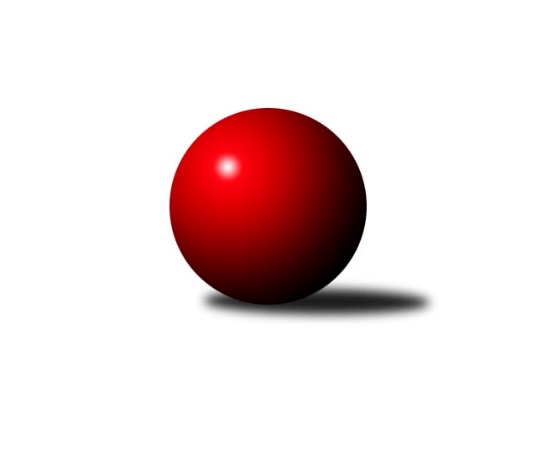 Č.15Ročník 2016/2017	12.2.2017Nejlepšího výkonu v tomto kole: 3404 dosáhlo družstvo: KK Slovan Rosice1. KLZ 2016/2017Výsledky 15. kolaSouhrnný přehled výsledků:TJ Sokol Duchcov	- SKK Jičín	8:0	3268:3106	17.5:6.5	11.2.SKK Rokycany	- SKK  Náchod	5:3	3265:3233	12.0:12.0	11.2.TJ Sokol Husovice	- TJ Spartak Přerov	0:8	3052:3315	8.5:15.5	11.2.TJ Valašské Meziříčí	- TJ Lokomotiva Česká Třebová	7:1	3233:3092	15.0:9.0	11.2.KK Slavia Praha	- KK Konstruktiva Praha 	3:5	3193:3199	13.5:10.5	11.2.KK Slovan Rosice	- KK Blansko 		dohrávka		5.3.Tabulka družstev:	1.	KK Slovan Rosice	14	12	0	2	76.0 : 36.0 	200.0 : 136.0 	 3351	24	2.	TJ Sokol Duchcov	14	9	2	3	69.0 : 43.0 	182.0 : 154.0 	 3237	20	3.	TJ Spartak Přerov	14	9	1	4	69.0 : 43.0 	191.0 : 145.0 	 3307	19	4.	KK Slavia Praha	15	9	0	6	70.0 : 50.0 	200.0 : 160.0 	 3273	18	5.	TJ Valašské Meziříčí	14	7	1	6	57.0 : 55.0 	164.0 : 172.0 	 3227	15	6.	KK Blansko	13	7	0	6	57.0 : 47.0 	162.5 : 149.5 	 3273	14	7.	KK Konstruktiva Praha	14	6	0	8	49.0 : 63.0 	158.5 : 177.5 	 3174	12	8.	SKK Rokycany	15	6	0	9	50.0 : 70.0 	171.0 : 189.0 	 3194	12	9.	SKK Jičín	15	5	1	9	47.5 : 72.5 	159.0 : 201.0 	 3204	11	10.	TJ Sokol Husovice	14	5	0	9	46.0 : 66.0 	142.0 : 194.0 	 3155	10	11.	SKK  Náchod	15	5	0	10	54.0 : 66.0 	174.0 : 186.0 	 3231	10	12.	TJ Lokomotiva Česká Třebová	15	3	1	11	43.5 : 76.5 	160.0 : 200.0 	 3154	7Podrobné výsledky kola:	 TJ Sokol Duchcov	3268	8:0	3106	SKK Jičín	Lenka Chalupová	123 	 138 	 127 	154	542 	 3:1 	 510 	 132	118 	 117	143	Nikola Portyšová	Simona Koutníková	143 	 122 	 139 	126	530 	 3:1 	 491 	 124	144 	 118	105	Petra Abelová	Nikol Plačková *1	138 	 117 	 127 	137	519 	 2:2 	 512 	 120	122 	 140	130	Eva Kammelová	Adéla Kolaříková	147 	 141 	 131 	115	534 	 2.5:1.5 	 514 	 136	120 	 131	127	Michaela Nožičková	Markéta Hofmanová	140 	 137 	 153 	149	579 	 3:1 	 553 	 136	130 	 126	161	Lenka Tomášková	Ivana Březinová	147 	 137 	 132 	148	564 	 4:0 	 526 	 139	120 	 130	137	Michaela Kučerovározhodčí: střídání: *1 od 61. hodu Růžena SvobodováNejlepší výkon utkání: 579 - Markéta Hofmanová	 SKK Rokycany	3265	5:3	3233	SKK  Náchod	Marta Kořanová *1	128 	 119 	 135 	112	494 	 0:4 	 567 	 145	134 	 147	141	Šárka Majerová	Lenka Findejsová	142 	 135 	 130 	124	531 	 2:2 	 556 	 131	120 	 148	157	Nina Brožková	Veronika Horková	121 	 151 	 125 	148	545 	 2:2 	 540 	 142	128 	 126	144	Lucie Moravcová	Denisa Pytlíková	128 	 135 	 154 	142	559 	 4:0 	 495 	 105	128 	 142	120	Dana Adamů *2	Terezie Krákorová	141 	 149 	 162 	163	615 	 4:0 	 518 	 125	135 	 127	131	Martina Hrdinová	Daniela Pochylová	126 	 138 	 134 	123	521 	 0:4 	 557 	 136	141 	 139	141	Renáta Šimůnkovározhodčí: střídání: *1 od 61. hodu Kateřina Fürstová, *2 od 16. hodu Jana VotočkováNejlepší výkon utkání: 615 - Terezie Krákorová	 TJ Sokol Husovice	3052	0:8	3315	TJ Spartak Přerov	Lucie Oriňáková	131 	 138 	 113 	115	497 	 1:3 	 554 	 147	126 	 141	140	Martina Janyšková	Eliška Kubáčková	153 	 114 	 142 	130	539 	 1.5:2.5 	 536 	 138	114 	 146	138	Zuzana Machalová	Veronika Štáblová	133 	 109 	 128 	109	479 	 1:3 	 535 	 121	145 	 140	129	Michaela Sedláčková	Anna Mašláňová	148 	 132 	 136 	111	527 	 2:2 	 566 	 132	151 	 130	153	Monika Pavelková	Markéta Gabrhelová	117 	 137 	 134 	124	512 	 2:2 	 566 	 164	134 	 128	140	Kateřina Fajdeková	Lucie Kelpenčevová	101 	 120 	 136 	141	498 	 1:3 	 558 	 135	146 	 142	135	Kamila Katzerovározhodčí: Nejlepšího výkonu v tomto utkání: 566 kuželek dosáhli: Monika Pavelková, Kateřina Fajdeková	 TJ Valašské Meziříčí	3233	7:1	3092	TJ Lokomotiva Česká Třebová	Barbora Vaštáková	135 	 147 	 147 	123	552 	 3:1 	 522 	 121	123 	 136	142	Klára Pekařová	Kristýna Bulfánová	140 	 111 	 143 	142	536 	 3:1 	 510 	 120	124 	 128	138	Monika Wajsarová	Kristýna Štreichová	128 	 132 	 137 	122	519 	 3:1 	 476 	 120	118 	 104	134	Hana Šeborová	Pavla Čípová	117 	 122 	 148 	148	535 	 2:2 	 513 	 121	138 	 116	138	Kateřina Kolářová	Ivana Marančáková	137 	 119 	 148 	125	529 	 1:3 	 535 	 140	123 	 132	140	Ludmila Johnová	Dana Uhříková	152 	 140 	 132 	138	562 	 3:1 	 536 	 146	151 	 125	114	Andrea Jánovározhodčí: Nejlepší výkon utkání: 562 - Dana Uhříková	 KK Slavia Praha	3193	3:5	3199	KK Konstruktiva Praha 	Šárka Marková	132 	 140 	 133 	139	544 	 3:1 	 530 	 124	159 	 132	115	Marie Chlumská	Vladimíra Šťastná	119 	 131 	 130 	144	524 	 3:1 	 505 	 116	133 	 116	140	Hana Viewegová	Lucie Tauerová	141 	 143 	 118 	143	545 	 1.5:2.5 	 562 	 145	143 	 144	130	Petra Najmanová	Ivana Kaanová	131 	 125 	 131 	134	521 	 0:4 	 562 	 132	138 	 144	148	Lenka Nová	Helena Gruszková	121 	 144 	 124 	133	522 	 2:2 	 559 	 113	140 	 138	168	Eva Kopřivová	Kristýna Juráková	139 	 132 	 127 	139	537 	 4:0 	 481 	 111	128 	 116	126	Kateřina Kohoutovározhodčí: Nejlepšího výkonu v tomto utkání: 562 kuželek dosáhli: Petra Najmanová, Lenka NováPořadí jednotlivců:	jméno hráče	družstvo	celkem	plné	dorážka	chyby	poměr kuž.	Maximum	1.	Naděžda Dobešová 	KK Slovan Rosice	580.95	382.8	198.2	1.4	8/8	(604)	2.	Markéta Jandíková 	TJ Valašské Meziříčí	578.11	371.0	207.1	3.3	7/8	(623)	3.	Natálie Topičová 	KK Slovan Rosice	576.52	375.3	201.3	2.7	8/8	(621)	4.	Alena Kantnerová 	KK Slovan Rosice	573.29	370.7	202.6	1.6	8/8	(613)	5.	Simona Koutníková 	TJ Sokol Duchcov	571.63	370.1	201.5	2.6	7/7	(606)	6.	Kateřina Fajdeková 	TJ Spartak Přerov	567.04	373.8	193.3	4.0	8/8	(629)	7.	Zuzana Musilová 	KK Blansko 	565.79	371.8	194.0	2.6	7/8	(606)	8.	Kristýna Juráková 	KK Slavia Praha	562.11	366.4	195.7	2.8	8/8	(602)	9.	Lenka Chalupová 	TJ Sokol Duchcov	561.89	375.5	186.4	3.7	7/7	(609)	10.	Vlasta Kohoutová 	KK Slavia Praha	559.57	369.1	190.4	3.1	7/8	(585)	11.	Vladimíra Šťastná 	KK Slavia Praha	559.50	367.8	191.7	2.4	6/8	(586)	12.	Michaela Sedláčková 	TJ Spartak Přerov	558.25	371.3	186.9	2.3	6/8	(619)	13.	Zdeňka Ševčíková 	KK Blansko 	557.28	365.5	191.8	3.3	8/8	(616)	14.	Adéla Kolaříková 	TJ Sokol Duchcov	554.06	366.3	187.8	3.2	6/7	(593)	15.	Denisa Pytlíková 	SKK Rokycany	553.73	360.5	193.3	3.0	8/8	(599)	16.	Renáta Šimůnková 	SKK  Náchod	552.76	371.5	181.2	3.1	9/9	(578)	17.	Nina Brožková 	SKK  Náchod	552.71	365.2	187.5	3.9	7/9	(592)	18.	Lucie Tauerová 	KK Slavia Praha	552.33	369.4	183.0	3.7	6/8	(595)	19.	Lucie Nevřivová 	KK Blansko 	552.29	363.9	188.4	4.1	7/8	(610)	20.	Klára Pekařová 	TJ Lokomotiva Česká Třebová	549.97	371.2	178.8	4.6	9/9	(591)	21.	Kamila Katzerová 	TJ Spartak Přerov	549.27	365.9	183.3	5.0	7/8	(618)	22.	Martina Hrdinová 	SKK  Náchod	549.21	360.9	188.3	3.1	8/9	(591)	23.	Martina Janyšková 	TJ Spartak Přerov	548.52	365.8	182.8	3.9	8/8	(598)	24.	Ludmila Holubová 	KK Konstruktiva Praha 	548.43	367.1	181.3	2.9	6/9	(582)	25.	Kristýna Bulfánová 	TJ Valašské Meziříčí	547.96	361.0	187.0	4.3	7/8	(574)	26.	Lenka Nová 	KK Konstruktiva Praha 	547.89	362.5	185.4	4.2	9/9	(591)	27.	Anna Mašláňová 	TJ Sokol Husovice	545.50	364.1	181.4	3.8	7/7	(592)	28.	Gabriela Helisová 	TJ Spartak Přerov	545.14	366.8	178.3	5.7	7/8	(594)	29.	Nikol Plačková 	TJ Sokol Duchcov	544.82	369.9	174.9	5.3	7/7	(575)	30.	Terezie Krákorová 	SKK Rokycany	544.11	372.5	171.6	5.7	8/8	(619)	31.	Ivana Březinová 	TJ Sokol Duchcov	543.81	368.5	175.3	4.5	6/7	(579)	32.	Markéta Gabrhelová 	TJ Sokol Husovice	543.05	370.5	172.6	5.4	5/7	(570)	33.	Eva Kammelová 	SKK Jičín	542.71	369.5	173.3	5.7	6/9	(593)	34.	Monika Hercíková 	SKK Jičín	542.18	370.1	172.1	6.0	8/9	(577)	35.	Lenka Findejsová 	SKK Rokycany	542.10	362.7	179.4	5.5	7/8	(569)	36.	Helena Gruszková 	KK Slavia Praha	541.69	368.8	172.9	5.0	7/8	(583)	37.	Nikola Portyšová 	SKK Jičín	541.51	361.1	180.4	4.0	9/9	(588)	38.	Monika Pavelková 	TJ Spartak Přerov	540.79	364.9	175.9	4.4	8/8	(566)	39.	Šárka Palková 	KK Slovan Rosice	540.72	367.8	172.9	7.4	6/8	(569)	40.	Andrea Axmanová 	KK Slovan Rosice	540.61	368.1	172.5	5.2	7/8	(579)	41.	Andrea Jánová 	TJ Lokomotiva Česká Třebová	539.71	361.4	178.3	5.5	7/9	(570)	42.	Michaela Kučerová 	SKK Jičín	539.25	358.3	181.0	2.9	9/9	(617)	43.	Markéta Ptáčková 	KK Blansko 	538.97	362.0	176.9	4.5	7/8	(622)	44.	Ivana Marančáková 	TJ Valašské Meziříčí	538.20	358.7	179.5	3.1	7/8	(581)	45.	Eva Kopřivová 	KK Konstruktiva Praha 	536.92	357.8	179.1	5.2	6/9	(565)	46.	Šárka Majerová 	SKK  Náchod	536.70	356.5	180.2	5.0	6/9	(571)	47.	Ludmila Johnová 	TJ Lokomotiva Česká Třebová	536.53	365.6	170.9	4.5	9/9	(583)	48.	Monika Wajsarová 	TJ Lokomotiva Česká Třebová	536.51	358.7	177.9	2.7	7/9	(572)	49.	Kateřina Kolářová 	TJ Lokomotiva Česká Třebová	536.29	356.3	180.0	4.9	9/9	(561)	50.	Dana Uhříková 	TJ Valašské Meziříčí	536.17	369.1	167.1	7.5	6/8	(562)	51.	Daniela Pochylová 	SKK Rokycany	535.83	361.3	174.5	5.9	8/8	(577)	52.	Michaela Zajacová 	KK Blansko 	535.80	366.3	169.5	5.6	7/8	(560)	53.	Eliška Kubáčková 	TJ Sokol Husovice	535.69	357.9	177.8	4.8	6/7	(556)	54.	Lucie Kaucká 	TJ Lokomotiva Česká Třebová	531.33	356.5	174.9	6.1	8/9	(598)	55.	Petra Najmanová 	KK Konstruktiva Praha 	528.55	362.2	166.3	5.5	7/9	(581)	56.	Nela Pristandová 	SKK Jičín	527.83	348.7	179.1	3.4	7/9	(575)	57.	Ivana Kaanová 	KK Slavia Praha	525.37	361.5	163.9	6.2	7/8	(557)	58.	Marie Chlumská 	KK Konstruktiva Praha 	522.55	354.1	168.4	6.4	8/9	(566)	59.	Veronika Štáblová 	TJ Sokol Husovice	521.03	357.7	163.4	5.9	5/7	(558)	60.	Lucie Kelpenčevová 	TJ Sokol Husovice	520.55	352.1	168.4	7.4	7/7	(584)	61.	Marta Kořanová 	SKK Rokycany	519.91	352.9	167.0	7.0	7/8	(562)	62.	Michaela Nožičková 	SKK Jičín	519.23	359.2	160.0	7.3	6/9	(582)	63.	Lucie Oriňáková 	TJ Sokol Husovice	515.76	359.9	155.8	8.0	6/7	(530)	64.	Kateřina Kohoutová 	KK Konstruktiva Praha 	515.19	350.0	165.2	7.6	7/9	(547)	65.	Kateřina Fürstová 	SKK Rokycany	496.66	344.4	152.3	13.0	7/8	(557)		Tereza Buďová 	KK Blansko 	578.25	379.3	199.0	2.9	4/8	(621)		Markéta Hofmanová 	TJ Sokol Duchcov	570.88	364.3	206.6	3.0	3/7	(620)		Iva Rosendorfová 	KK Slovan Rosice	569.50	376.5	193.0	3.5	4/8	(611)		Lenka Tomášková 	SKK Jičín	568.50	372.5	196.0	2.5	2/9	(584)		Marie Kolářová 	SKK Jičín	568.00	354.0	214.0	1.0	1/9	(568)		Aneta Cvejnová 	SKK  Náchod	563.85	373.0	190.9	2.7	5/9	(589)		Stanislava Ovšáková 	TJ Spartak Přerov	562.00	373.8	188.2	2.2	3/8	(572)		Barbora Vaštáková 	TJ Valašské Meziříčí	550.57	370.5	180.1	6.6	5/8	(579)		Lucie Vaverková 	KK Slovan Rosice	550.50	363.5	187.0	2.0	2/8	(563)		Ivana Pitronová 	TJ Sokol Husovice	550.00	376.0	174.0	7.0	1/7	(550)		Veronika Horková 	SKK Rokycany	545.00	363.0	182.0	3.0	1/8	(545)		Zuzana Machalová 	TJ Spartak Přerov	544.22	356.8	187.4	2.8	3/8	(562)		Petra Háková 	SKK Rokycany	539.83	359.5	180.3	7.5	3/8	(558)		Soňa Daňková 	KK Blansko 	537.50	362.0	175.5	4.5	2/8	(557)		Petra Abelová 	SKK Jičín	536.78	362.0	174.8	5.9	3/9	(582)		Magda Winterová 	KK Slovan Rosice	531.70	360.4	171.3	5.8	5/8	(573)		Dana Adamů 	SKK  Náchod	529.00	353.0	176.0	5.6	5/9	(557)		Pavla Čípová 	TJ Valašské Meziříčí	528.20	357.0	171.2	7.3	5/8	(551)		Vladimíra Šťastná 	KK Slavia Praha	527.20	358.5	168.7	4.8	2/8	(581)		Šárka Marková 	KK Slavia Praha	526.53	356.6	170.0	6.1	5/8	(593)		Martina Čapková 	KK Konstruktiva Praha 	524.63	355.3	169.4	5.4	4/9	(550)		Lucie Moravcová 	SKK  Náchod	521.67	359.0	162.7	6.0	3/9	(540)		Alena Šedivá 	SKK Jičín	519.00	341.0	178.0	5.0	1/9	(519)		Jana Votočková 	SKK  Náchod	518.89	350.2	168.7	7.4	3/9	(568)		Kristýna Štreichová 	TJ Valašské Meziříčí	518.52	353.2	165.4	7.0	5/8	(543)		Michaela Erbenová 	TJ Sokol Duchcov	517.58	357.0	160.6	7.0	4/7	(547)		Jana Navláčilová 	TJ Valašské Meziříčí	517.56	351.1	166.5	7.9	4/8	(555)		Hana Šeborová 	TJ Lokomotiva Česká Třebová	517.50	351.8	165.7	7.3	4/9	(565)		Lenka Hanušová 	TJ Sokol Husovice	516.50	352.0	164.5	2.5	2/7	(552)		Růžena Svobodová 	TJ Sokol Duchcov	512.27	357.2	155.1	8.5	3/7	(522)		Lenka Kalová  st.	KK Blansko 	511.90	348.5	163.4	6.8	5/8	(548)		Libuše Zichová 	KK Konstruktiva Praha 	511.20	349.2	162.0	9.8	5/9	(543)		Klára Zubajová 	TJ Valašské Meziříčí	510.75	359.5	151.3	11.2	4/8	(553)		Ilona Bezdíčková 	SKK  Náchod	509.20	358.3	150.9	10.1	5/9	(537)		Hana Viewegová 	KK Konstruktiva Praha 	508.70	349.1	159.6	6.2	5/9	(530)		Dana Viková 	SKK Jičín	505.40	349.4	156.0	7.8	5/9	(545)		Ivana Hrouzová 	KK Blansko 	501.00	341.0	160.0	13.0	1/8	(501)		Eva Sedláková 	TJ Lokomotiva Česká Třebová	497.00	343.8	153.3	12.8	2/9	(500)		Jana Axmanová 	TJ Sokol Husovice	455.00	310.0	145.0	13.0	1/7	(455)Sportovně technické informace:Starty náhradníků:registrační číslo	jméno a příjmení 	datum startu 	družstvo	číslo startu1044	Renata Šimůnková	11.02.2017	SKK  Náchod	4x24858	Dana Uhříková	11.02.2017	TJ Valašské Meziříčí	3x9892	Hana Kovářová	11.02.2017	KK Konstruktiva Praha 	3x15577	Ludmila Eliášová	11.02.2017	TJ Lokomotiva Česká Třebová	4x22630	Veronika Horková	11.02.2017	SKK Rokycany	1x21999	Pavla Čípová	11.02.2017	TJ Valašské Meziříčí	3x14329	Milan Valášek	11.02.2017	SKK Jičín	1x6869	Michaela Sedláčková	11.02.2017	TJ Spartak Přerov	3x9228	Zuzana Machalová	11.02.2017	TJ Spartak Přerov	2x23505	Kristýna Pavelková	11.02.2017	TJ Valašské Meziříčí	2x8966	Jaroslav Sanák	11.02.2017	KK Slavia Praha	4x
Hráči dopsaní na soupisku:registrační číslo	jméno a příjmení 	datum startu 	družstvo	Program dalšího kola:16. kolo18.2.2017	so	10:00	SKK Jičín - KK Slovan Rosice	18.2.2017	so	10:00	KK Blansko  - TJ Sokol Husovice	18.2.2017	so	11:00	SKK  Náchod - TJ Valašské Meziříčí	18.2.2017	so	11:30	KK Konstruktiva Praha  - TJ Sokol Duchcov	18.2.2017	so	14:00	TJ Spartak Přerov - SKK Rokycany	18.2.2017	so	14:00	TJ Lokomotiva Česká Třebová - KK Slavia Praha	Nejlepší šestka kola - absolutněNejlepší šestka kola - absolutněNejlepší šestka kola - absolutněNejlepší šestka kola - absolutněNejlepší šestka kola - dle průměru kuželenNejlepší šestka kola - dle průměru kuželenNejlepší šestka kola - dle průměru kuželenNejlepší šestka kola - dle průměru kuželenNejlepší šestka kola - dle průměru kuželenPočetJménoNázev týmuVýkonPočetJménoNázev týmuPrůměr (%)Výkon8xNatálie TopičováRosice6214xNatálie TopičováRosice112.746216xTerezie KrákorováRokycany6156xTerezie KrákorováRokycany112.16154xZuzana MusilováBlansko5875xMarkéta HofmanováDuchcov 108.165797xAlena KantnerováRosice5854xKateřina FajdekováPřerov108.115661xLucie VaverkováRosice5801xMonika PavelkováPřerov108.115664xMarkéta HofmanováDuchcov 5792xKamila KatzerováPřerov106.59558